Arctic Answers Knowledge Pyramid“How will diminishing sea ice impact commercial fishing in the Bering Sea?”by George L. Hunt, Jr., Lisa Eisner, and Neysa M. Call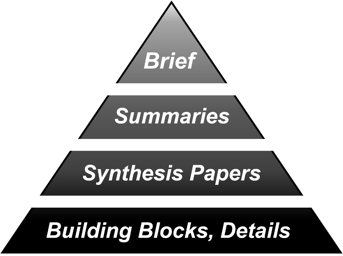 Arctic Answers Briefs answer questions about Arctic environmental change that are framed for policy makers. Each Brief concisely conveys the state of knowledge and forms the Knowledge Pyramid apex. Supporting literature is presented below the brief in tiers of increasingly more technical information: non-technical summaries, synthesis papers, and the building blocks of detailed technical studies.Key References:  Selected references from the Brief that provide state-of-the-art synthesis information needed to answer policy-relevant questions about rapid Arctic change.http://www.akrdc.org/fisherieshttp://labor.alaska.gov/trends/nov17.pdfHermann, A.J., G.A Gibson, W. Cheng, I. Ortiz, K. Aydin, M. Wang, A.B. Hollowed, and K.K. Holsman. 2019. Projected biophysical conditions of the Bering Sea to 2100 under multiple emission scenarios. ICES Journal of Marine Science 76: 1280-1304. https://doi.org/10.1093/icesjms/fsz043.Hunt, Jr., G.L., E.M Yasumiishi, L.B. Eisner, P.J. Stabeno, and M.B. Decker. 2020. Climate warming and the loss of sea ice: the impact of sea-ice variability on the southeastern Bering Sea pelagic ecosystem. ICES Journal of Marine Science fsaa206.  https://doi.org/10.1093/icesjms/fsaa206.Stevenson, D.E., and R.R. Lauth. 2019. Bottom trawl surveys in the northern Bering Sea indicate recent shifts in the distribution of marine species. Polar Biology 42: 407-421. https://doi.org/10.1007/s00300-018-2431-1.Thoman Jr., R.L., U.S. Bhatt, P.A. Bieniek, B.R. Brettschneider, M. Brubaker, S.L. Danielson, Z. Labe, et al. 2020. Record low Bering Sea ice extent in 2018: context, impacts and an assessment of the role of anthropogenic climate change. [in “Explaining Extremes of 2018 from a Climate Perspective”]. Bulletin of the American Meteorological Society 101 (1), S17–S22, DOI:10.1175/BAMS--D19-0175.1.Summaries:  State-of-the-art information on main findings, critical questions, and societal importance written for non-technical audiences.Alaska Ocean Observing System. 2020. Bering Science. https://uaf-iarc.org/wp-content/uploads/2020/06/Bering-Science_June-4-2020_HMcfarland-WEB-2.pdf.Gramling, C. 2020. Bering Sea winter ice shrank to its lowest level in 5,500 years in 2018. Science News, https://www.sciencenews.org/article/climate-change-bering-sea-ice-winter-melt-lowest-level.Harvey, C. 2021.Abnormally Warm Years Caused a Sea Change in Coastal Alaska Ecosystems. Scientific American, https://www.scientificamerican.com/article/abnormally-warm-years-caused-a-sea-change-in-coastal-alaska-ecosystems/.Link, J.S., G. Huse, S. Gaichas, S. and A.R. Marsha. 2020. Changing how we approach fisheries: a first attempt at an operational framework for ecosystem approaches to fisheries management. Fish and Fisheries 21: 393–434. https://doi.org/10.1111/faf.12438.National Marine Fisheries Service. 2020. Fisheries of the United States 2018. U.S. Department of Commerce, NOAA Current Fishery Statistics No. 2018. https://www.fisheries.noaa.gov/national/commercial-fishing/fisheries-united-states-2018.Rosen, Y. 2019.Why the Bering Sea is a hotspot of climate change — and a sentinel for rest of the world. Arctic Today. https://www.arctictoday.com/why-the-bering-sea-is-a-hotspot-of-climate-change-and-sentinel-for-rest-of-the-world/Syntheses:  Resources for a comprehensive and often more technical understanding of the issue and how different concepts interrelate.Coyle, K.O., L.B. Eisner, F.J. Mueter, A.I. Pinchuk, M.A. Janout, K.D. Cieciel, E. Farley, et al. 2011. Climate change in the southeastern Bering Sea: impacts on pollock stocks and implications for the oscillating control hypothesis. Fisheries Oceanography 20: 139–156. https://doi.org/10.1111/j.1365-2419.2011.00574.xDuffy-Anderson, J.T., S. Barbeaux, E. Farley, R. Heintz, J.K. Horne, S.L. Parker-Setter, C. Petrik, et al. 2016. The critical first year of life of walleye pollock (Gadus chalcogrammus) in the eastern Bering Sea: implications for recruitment and future research. Deep-Sea Research II: Topical Studies in Oceanography 134: 283–301. https://doi.org/10.1016/j.dsr2.2015.02.001.Duffy-Anderson, J.T., P. Stabeno, A.G. Andrews III, K. Cieciel, A. Deary, E. Farley, C. Fugate, et al. 2019. Responses of the northern Bering Sea and southeastern Bering Sea pelagic ecosystems following record-breaking low winter sea ice. Geophysical Research Letters 46: 9833–9842. https://doi.org/10.1029/2019GL083396.Eisner, L.B., J.M. Napp, K.L. Mier, A.I. Pinchuk, and A.G. Andrews. 2014. Climate-mediated changes in zooplankton community structure for the eastern Bering Sea. Deep-Sea Research II: Topical Studies in Oceanography 109: 157–171. https://doi.org/10.1016/j.dsr2.2014.03.004.Hunt, Jr., G.L., Coyle, K.O., Eisner, L.B., Farley, E.V., Heintz, R.A., Mueter, F., Napp, J.M., et al. 2011. Climate impacts on eastern Bering Sea food webs: a synthesis of new data and an assessment of the Oscillating Control Hypothesis. ICES Journal of Marine Science 68: 1230–1243. https://doi.org/10.1093/icesjms/fsr036Huntington, H.P., S.L. Danielson, F.K. Wiese, M. Baker, M., P. Boveng, J.J. Citta, A. De Robertis, et al. 2020. Evidence suggests potential transformation of the Pacific Arctic ecosystem is underway. Nature Climate Change 10 (4): 342–348. https://doi.org/10.1038/s41558-020-0695-2.Kimmel, D.G., L.B. Eisner, M.T. Wilson, and J.T. Duffy-Anderson. 2018. Copepod dynamics across warm and cold periods in the eastern Bering Sea: implications for walleye pollock (Gadus chalcogrammus) and the Oscillating Control Hypothesis. Fisheries Oceanography 27: 143–158. https://doi.org/10.1111/fog.12241.Mueter, F.J., N.A. Bond, J.N. Ianelli, and A.B. Hollowed. 2011. Expected declines in recruitment of walleye pollock (Theragra chalcogramma) in the eastern Bering Sea under future climate change. ICES Journal of Marine Science 68: 1284–1296. https://doi.org/10.1093/icesjms/fsr022.Ortiz, I., K. Aydin, A.J. Hermann, G.A. Gibson, A.E. Punt, F.K. Wiese, L.B. Eisner, et al. 2016. Climate to Fish: Synthesizing field work, data and models in a 39-year retrospective analysis of seasonal processes on the eastern Bering Sea shelf and slope. Deep-Sea Research II: Topical Studies in Oceanography 134: 390- 412. https://doi.org/10.1016/j.dsr2.2016.07.009.Overland, J.E., M. Wang, K.R. Wood, D.B. Percival, and N.B. Bond. 2012. Recent Bering Sea warm and cold events in a 95-year context. Deep-Sea Research II: Topical Studies in Oceanography 65-70: 6–13. https://doi.org/10.1016/j.dsr2.2012.02.013.Petrik, C.M., Duffy-Anderson, J.T. Duffy-Anderson, F. Castruccio, E.N. Curchitser, S.L.  Danielson, K.  Hedstrom, F. Mueter. 2016. Modelled connectivity between Walleye Pollock (Gadus chalcogrammus) spawning and age-0 nursery areas in warm and cold years with implications for juvenile survival. ICES Journal of Marine Science 73: 1890–1900. https://doi.org/10.1093/icesjms/fsw004.Siddon, E.C., S.G. Zador, and G.L. Hunt, Jr. 2020. Ecological responses to climate perturbations and minimal sea ice in the northern Bering Sea. Deep-Sea Research II: Topical Studies in Oceanography 181: 104914. https://doi.org/10.1016/j.dsr2.2020.104914.Sigler, M., J. Napp,P.J. Stabeno, R.A. Heintz, M.L. Lomas, and G.L. Hunt, Jr. 2016. Variation in annual production of copepods, euphausiids, and juvenile walleye pollock in the southeastern Bering Sea. Deep-Sea Research II: Topical Studies in Oceanography 134: 223–234. https://doi.org/10.1016/j.dsr2.2016.01.003Stabeno, P.J., and S.W. Bell. 2019. Extreme conditions in the Bering Sea (2017–2018): record-breaking low sea-ice extent. Geophysical Research Letters 46: 8952–8959. https://doi.org/10.1029/2019GL083816.Stabeno, P.J., S.L. Danielson, D.G. Kachel, N.B. Katchel, and C.W. Mordy. 2016. Currents and transport on the Eastern Bering Sea shelf: an integration of over 20 years of data. Deep-Sea Research II: Topical Studies in Oceanography 134: 13–29. https://doi.org/10.1016/j.dsr2.2016.05.010.Stabeno, P.J., E.V. Farley Jr., N.B. Kachel, S. Moore, C.W. Mordy, J.M. Napp, J.E. Overland, et al., 2012. A comparison of the physics of the northern and southern shelves of the eastern Bering Sea and some implications for the ecosystem. Deep-Sea Research II: Topical Studies in Oceanography 65– 70: 14–30. https://doi.org/10.1016/j.dsr2.2012.02.019.Stabeno, P.J., N.B. Kachel, S.E. Moore, J.M. Napp, M. Sigler, A. Yamaguchi, and A.N. Zerbini. 2012. Comparison of warm and cold years on the southeastern Bering Sea shelf and some implications for the ecosystem. Deep-Sea Research II: Topical Studies in Oceanography 65-70: 31–45. https://doi.org/10.1016/j.dsr2.2012.02.020. Uchiyama, T., F.J. Mueter, and G.H. Kruse. 2020. Multispecies biomass dynamics models reveal effects of ocean temperature on predation of juvenile pollock in the eastern Bering Sea. Fisheries Oceanography 29: 10-22. https://doi.org/10.1111/fog.12433.Whitehouse, G.A., K.Y. Aydin, A.B. Hollowed, K.K. Holsman, W. Cheng, A. Faig, A.C. Haynie, A.J. Hermann, K.A. Kearney, A.E. Punt, and T. E. Essington. 2021. Bottom–up impacts of forecasted climate change on the eastern Bering Sea food web. Frontiers in Marine Science 8:624301. https://doi.org/10.3389/fmars.2021.624301.Building Blocks:  Technical studies with details and foundational information about individual concepts.Buckley, T.W., I. Ortiz, S. Kotwicki, and K. Aydin. 2016. Summer diet composition of walleye pollock and predator-prey relationships with copepods and euphausiids in the eastern Bering Sea, 1987-2011. Deep-Sea Research II: Topical Studies in Oceanography 134: 302–311. https://doi.org/10.1016/j.dsr2.2015.10.009.Campbell, R.G., C.J. Ashjian, E.B. Sherr, B.F. Sherr, M. Lomas, C. Ross, P. Alatalo, P., et al. 2016. Mesozooplankton grazing during spring sea-ice conditions in the eastern Bering Sea. Deep-Sea Research II: Topical Studies in Oceanography 134: 157–172. https://doi.org/10.1016/j.dsr2.2015.11.003.Durban, E.G., and M.C. Casas. 2014. Early reproduction by Calanus glacialis in the northern Bering Sea: the role of ice algae as revealed by molecular analysis. Journal of Plankton Research 36 (2): 523-41. https://doi.org/10.1093/plankt/fbt121. Eisner, L.B., E.M. Yasumiishi, A.A. Andrews, III., and C.A. O’Leary. 2020. Large copepods as leading indicators of walleye pollock recruitment in the southeastern Bering Sea: Sample-Based and spatio-temporal model (VAST) results. Fisheries Research 232: 105720. https://doi.org/10.1016/j.fishres.2020.105720Farley, Jr., E.V., R.A. Heintz, A.G. Andrews, and T.P. Hurst. 2016. Size, diet, and condition of age-0 Pacific cod (Gadus macrocephalus) during warm and cold climate states in the eastern Bering Sea. Deep-Sea Research II: Topical Studies in Oceanography 134: 247–254. https://doi.org/10.1016/j.dsr2.2014.12.011.Hintz, R.A., E.C. Siddon, E.V. Farley, Jr., J.M. Napp. 2013. Correlation between recruitment and fall condition of age-0 pollock (Theragra chalcogramma) from the eastern Bering Sea under varying climate conditions. Deep-Sea Research II: Topical Studies in Oceanography 94: 150–156. https://doi.org/10.1016/j.dsr2.2013.04.006.Hunt, Jr., G. L., E.M. Yasumiishi, L.B. Eisner, P.J. Stabeno, and M.B. Decker. 2020 Climate warming and the loss of sea ice: the impact of sea-ice variability on the southeastern Bering Sea ecosystem. ICES Journal of Marine Science, DOI. 10.1093/icesjms/fsaa206. https://doi.org/10.1093/icesjms/fsaa206.Kotwicki, S., T. Buckley, T. Honkaletho, and G. Walters. 2005. Variation in the distribution of walleye pollock with temperature and implications for seasonal migration. Fisheries Bulletin 103: 574–587. http://hdl.handle.net/1834/25628.Moss, J.H., E.V. Farley, Jr., A.M. Feldmann, and J.N. Ianelli. 2009. Spatial distribution, energetic status, and food habits of eastern Bering Sea age-0 walleye pollock. Transactions of the American Fisheries Society. 138: 497–505. https://doi.org/10.1577/T08-126.1.Mueter, F.J., and M.A. Litzow. 2008. Sea ice retreat alters the biogeography of the Bering Sea continental shelf. Ecological Applications 18: 309–320. https://doi.org/10.1890/07-0564.1.Natsuike, M., S. Nagai, K. Matsuno, R. Saito, C. Tsukazaki, A. Yamaguchi, and I. Imai. 2013. Abundance and distribution of toxic Alexandrium tamarense resting cysts in the sediments of the Chukchi Sea and the eastern Bering Sea. Harmful Algae 27: 52–59. https://doi.org/10.1016/j.hal.2013.04.006. Pease, C.H. 1980. Eastern Bering Sea ice processes. Monthly Weather Review 108: 2015–2023. https://doi.org/10.1175/1520-0493(1980)108<2015:EBSIP>2.0.CO;2. Siddon, E. (Ed.), 2020. Ecosystem Status Report 2020: Eastern Bering Sea, Stock Assessment and Fishery Evaluation Report. North Pacific Fishery Management Council, 1007 West Third, Suite 400, Anchorage, AK 99501. https://www.fisheries.noaa.gov/resource/data/ecosystem-status-report-2020-eastern-bering-sea.Siddon, E., S. Zador. 2019. Ecosystem Status Report 2019: Eastern Bering Sea, Stock Assessment and Fishery Evaluation Report. North Pacific Fishery Management Council, 605 W. 4th Ave., Suite 306, Anchorage, AK 99501. https://www.fisheries.noaa.gov/resource/data/ecosystem-status-report-2019-eastern-bering-sea.Smart, T.I., J.T. Duffy-Anderson, and J.K. Horne. 2012. Alternating temperature states influence walleye pollock early life stages in the southeastern Bering Sea. Marine Ecology Progress Series 455: 257–267. https://doi.org/10.3354/meps09619.Sogard, S.M., and B.L. Olla. 2000. Endurance of simulated winter conditions by age-0 walleye pollock: effects of body size, water temperature and energy stores. Journal of Fish Biology 56: 1–21. https://doi.org/10.1111/j.1095-8649.2000.tb02083.x.Stevenson, D.E., and R.R. Lauth. 2019. Bottom trawl surveys in the northern Bering Sea indicate recent shifts in the distribution of marine species. Polar Biology 42: 407-421. https://doi.org/10.1007/s00300-018-2431-1.Strasburger, W.W., N. Hillgruber, A.I. Pinchuk, and F. Mueter. 2014. Feeding ecology of age-0 walleye pollock (Gadus chalcogrammus) and Pacific cod (Gadus macrocephalus) in the southeastern Bering Sea. Deep-Sea Research II: Topical Studies in Oceanography 109: 172–180. https://doi.org/10.1016/j.dsr2.2013.10.007.Uchiyama, T., F.J. Mueter, and G.H. Kruse. 2020. Multispecies biomass dynamics models reveal effects of ocean temperature on predation of juvenile pollock in the eastern Bering Sea. Fisheries Oceanography 29: 10–222. https://doi.org/10.1111/fog.12433.Wang, S.W., S.M. Budge, K. Iken, R.R Gradinger, A.M. Springer, and M.J. Wooller. 2015. Importance of sympagic production to Bering Sea zooplankton as revealed from fatty acid-carbon stable isotope analyses. Marine Ecology Progress Series 518: 31-50. https://doi.org/10.3354/meps11076 .Wyllie-Echeverria, T., and W.S. Wooster. 1998. Year-to-year variations in Bering Sea ice cover and some consequences for fish distributions. Fisheries Oceanography 7: 159–170. https://doi.org/10.1046/j.1365-2419.1998.00058.x.Yasumiishi, E. 2019. Pre- and post-winter temperature change index and the recruitment of Bering Sea pollock. In Ecosystem Status Report 2019: Eastern Bering Sea, pp. 118–119. Ed. by E. Siddon and S. Zador. North Pacific Fishery Management Council, Anchorage, AK.For further information, contact the authors: George L. Hunt, Jr., University of WashingtonGeohunt2@uw.eduLisa Eisner, NOAA Alaska Fishery Science CenterLisa.Eisner@NOAA.govNeysa M. Call, National Science Foundationncall@nsf.gov